         一年级《在线课堂》学习单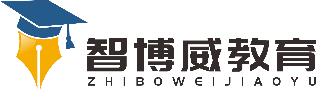 班级：        姓名：单元数学 1年级上册第5单元课题5.8和9的分与合温故知新填一填。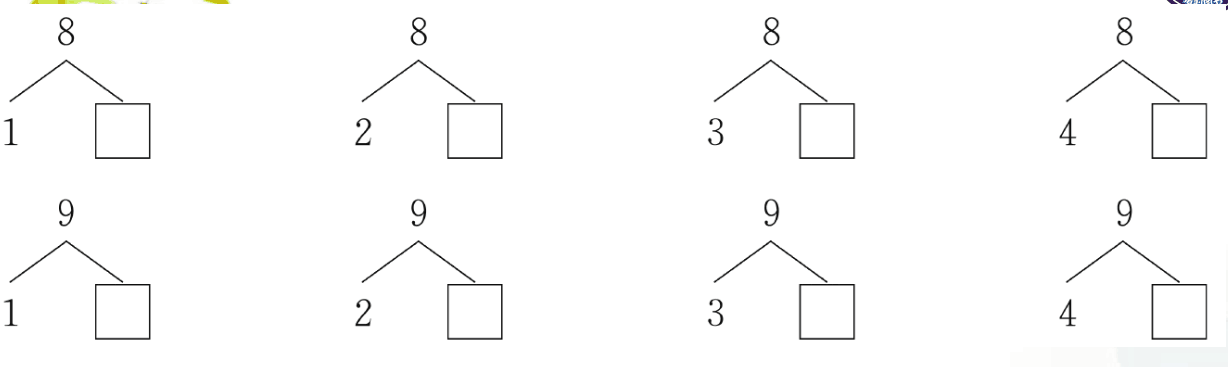 自主攀登2、看数接着画。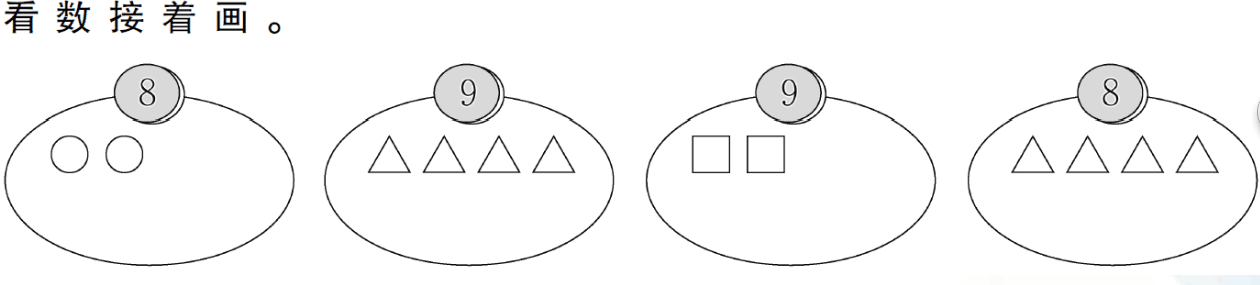 稳中有升3、填一填。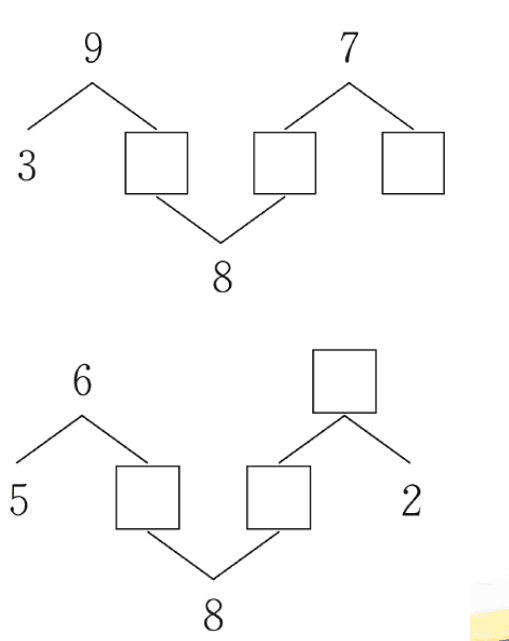 说句心里话